OCIA International, Inc.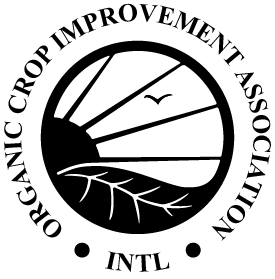 1340 N. Cotner Blvd. | Lincoln, NE  68505 | USAPhone: 402.477.2323 | Fax: 402.477.4325info@ocia.org | www.ocia.orgLivestock Feeding RecordUse this form to record actual feed rations fed on each date to each type and class of livestock throughout the year. Type and Class of Livestock:  					Number of Animals:       Year:       Please have documentation for inspection to support the information recorded above, including the following (as applies): feed-production/feed-storage records, purchase invoices (bills of lading, weigh tags, etc), current organic certificates for all purchased feed, and labels of feed additives and feed supplements.Date or Date Range:Feed(s) & Amount of each:Source & Storage ID 